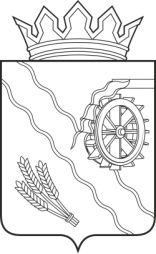 Дума Шегарского районаТомской областиРЕШЕНИЕ  с. Мельниково                                                                           15.02.2022г.                                                                                  № 165О реализации программ активной политики содействия  занятости населения в Шегарском районе за 2021 год            Рассмотрев и обсудив представленную информацию о реализации программ активной политики содействия  занятости населения в Шегарском районе за 2021 год,    ДУМА ШЕГАРСКОГО РАЙОНА РЕШИЛА:Принять к сведению информацию  о реализации программ активной политики содействия  занятости населения в Шегарском районе за 2021 год.    Председатель Думы  Шегарского района				      Л.И.Нистерюк       	                        Информация о реализации программ активной политики содействия занятости населения в Шегарском районе за 2021 год.       Государство РФ  формирует общую политику занятости, работодатели  решают проблемы занятости в рамках управления персоналом - формируют спрос на рабочую силу  посредством создания и предложения  рабочих мест на рынке труда. Служба занятости, действуя в установленных  законом рамках, осуществляет комплексное регулирование занятости населения.         Основными инструментами политики занятости  являются активный и пассивный  методы ее осуществления.       *Активная политика занятости - организация мероприятий (на снижение безработицы)        *Пассивная политика занятости – поддержание доходов (выплата пособий)Ситуация на регистрируемом рынке труда  Шегарского района в 2021г.Численность экономически активного населения района на 01.01.2021 г.-11200 человек.         В 2021 г. в Центр занятости населения Шегарского района обратились за содействием в поиске подходящей работы  1224 чел. (на 8% меньше, чем в 2020 году) признаны  безработными  801  чел (на 33% меньше, чем в 2020 году).        На 1 января 2021 г. численность безработных граждан, состоявших на учёте в Центре занятости населения, составила  748 чел. (на 01.01.2022 г. – 262 чел).        Уровень регистрируемой безработицы на 1 января 2021 г. – 6,6 % от экономически активного населения  на 1 января 2022 г-  2,3 %.За 2021 год центром занятости населения было оказано 3225    государственных услуг, что на 30% больше, чем в 2020 году.         Трудоустройство граждан        В 2021 году при содействии органов службы занятости населения были трудоустроены 605 чел. (352 чел.-2020) из числа граждан, обратившихся по вопросу трудоустройства. Уровень трудоустройства 2021 года составляет - 46% от обратившихся, в рейтинге центров занятости ТО – Шегарский ЦЗН находится на 4 месте по уровню трудоустройства из районов и городов.            Социальные выплаты безработным гражданам в соответствии с Законом Российской Федерации от 19 апреля 1991 года № 1032-1 "О занятости населения в Российской Федерации" –  25 360,59 тыс. руб. (2020г. - 41 316,5 тыс. руб.)  В т.ч.       -пособия по социальной помощи населению – 25 014,14 тыс. руб.       -стипендия обучающимся – 203,93 тыс. руб.       - материальная помощь б/гражданам – 35,1 тыс. руб.      - услуги банка – 107,42  тыс.руб.         Коэффициент напряжённости на рынке труда  (численность безработных граждан, состоявших на учёте в СЗ, на одну заявленную вакансию) на 1 января 2021 г. составил 4 чел. (на 1 января 2022  г. – 1,2 чел.).         Из областного бюджета на реализацию программ (активная политика занятости):«Содействие занятости населения Томской области» израсходовано 1597,0 (2020г.-639,78) тыс. рублей в том числе:- Организация ярмарок вакансий и учебных рабочих мест-9,3 тыс. руб.        Ярмарки вакансий и учебных рабочих мест организуются центром занятости  с учетом потребности работодателей, в  Шегарском районе чаще всего проводятся мини-ярмарки вакансий для конкретного работодателя.         На  начало 2021 года было заявлено 185 вакансий, на конец года 212 вакансий, в течении года было заявлено 666 вакансий.  Проведено 17 ярмарок вакансий, участвовали 268 граждан, 63 работодателя. Контрольный показатель по численности выполнен 100%.        Наиболее востребованные профессии в 2021 году врачи, разных специальностей, медицинский персонал, учителя (ин.яз, математика, физика), водители автомобилей, специалисты по деревообработке (станочники, рамщики, сушильщики, резчики, наладчики, заточники)      -Психологическая поддержка безработных граждан- 3,7 тыс. руб.        Государственную услугу получили 50 человек. Контрольный показатель по численности выполнен 100%.       -Организация профессионального обучения и дополнительного профессионального образования  безработных граждан, включая обучение в другой местности- 831,7 тыс. руб.        Приступило к обучению 58 граждан, закончили обучение 57 граждан, из них прошли переподготовку 20 человек, профессиональную подготовку 37. Контрольный показатель по численности выполнен 100%.       Нашли работу после  обучения 51% граждан.        В 2021 году центр занятости проводил информирование граждан  о реализации национального проекта «Демография», а именно программа  «Содействие занятости населения» обучение через федерального оператора ТГУ.  Прошли обучение 33 человека, зарегистрированных, как ищущие работу, в настоящее время 32 человека состоят в трудовых отношениях.         - Организация профессионального обучения и дополнительного профессионального образования незанятых граждан, которым в соответствии с законодательством Российской Федерации назначена страховая пенсия по старости и которые стремятся возобновить трудовую деятельность, включая обучение в другой местности- 13,0 тыс. руб.Обучен 1 человек по профессии «оператор ЭВМ». Контрольный показатель по численности выполнен 100%.         - Организация профессионального обучения и дополнительного профессионального образования женщин в период отпуска по уходу за ребенком до достижения им возраста трех лет- 12,0 тыс. руб. Обучен 1 человек по профессии «специалист по закупкам» Контрольный показатель по численности выполнен 50%.        -  Социальная адаптация безработных граждан на рынке труда- 3,7 тыс. руб.         На занятиях по социальной адаптации проводятся беседы (тестирования), выявляются основные причины, по которым гражданин испытывает трудности в поиске подходящей работы. Выявляются проблемы и индивидуальные особенности. Государственную услугу получили 58 человек. Контрольный показатель по численности выполнен 100%.         - Содействие безработным гражданам в переезде и безработным гражданам и членам их семей в переселении в другую местность для трудоустройства по направлению органов службы занятости- 17,0 тыс. руб.         Контрольный показатель по численности выполнен 100%.  Услугу получил 1 человек. Гражданин переехал в г. Томск, трудоустроен в ООО «Пять звезд» торговым представителем.       - Организация проведения оплачиваемых общественных работ- 27,2 тыс. руб.        В целях обеспечения граждан временной занятостью в период поиска постоянного места работы  Центр занятости населения организовал в 2021  г трудоустройство  на  общественные работы  15 чел. (контрольный показатель выполнен на 71,4 %)        Договоры на общественные работы заключались с ООО ТДЗ Добрый исток, ИП Азарова, ООО «Агрофирма Межениновская», МКУК Шегарская ЦКС, Администрация Побединского и Баткатского сельского поселения.          - Организация временного трудоустройства несовершеннолетних граждан в возрасте от 14 до 18 лет в свободное от учебы время- 210,0 тыс. руб. Контрольный показатель выполнен  на 95%.        Государственная программа "Обеспечение безопасности населения Томской области"( КДН) – 22,2 тыс. руб. Контрольный показатель выполнен  на 100%.         На период летних каникул было трудоустроено 105 несовершеннолетних граждан, из них 10 человек, состоящий на всех видах учета (КДН,ПДН и ВШУ).    По гос. программе дети работали в СОШ №1, СОШ №2, Трубачевская школа.          По ведомственной программе, дети работали  во всех школах района. Организация временного трудоустройства безработных граждан, испытывающих трудности в поиске работы- 4,5 тыс. руб.         Длительно не работающие, инвалиды, лица, освобожденные из учреждений, исполняющих наказание в виде лишения свободы, лица предпенсионного возраста, одинокие многодетные родители, воспитывающие несовершеннолетних детей, попав на рынок труда, сталкиваются с рядом трудностей, так как у них в силу какой- либо категории, отсутствует мотивация, а так же регулярные отказы работодателей влияют на трудовые позиции. Так, в 2021 году было трудоустроено 2 гражданина  испытывающих трудности.( 22% контрольного показателя). Трудоустроены водителем автомобиля (ООО «Агрофирма «Межениновская»), водителем автомобиля ( ООО ТДЗ «Добрый исток»)        -Содействие началу осуществления предпринимательской деятельности безработных граждан- 457,5 тыс. руб.         Центр занятости оказывает государственную консультационную услугу по содействию самозанятости безработных граждан, которая включает в себя информирование об основах эффективного предпринимательства, тестирование граждан на наличие предпринимательских качеств, обучает структуре составления бизнес-проекта и помогает принять решение о целесообразности организации своего дела. Такие услуги были оказаны  13  человек (87% доведенного контрольного показателя).       Финансовую помощь получили 2 индивидуальных предпринимателя и 2 самозанятых (разведение с/х птицы,  предоставление услуг салона красоты, оказание услуг мастера практического вождения, оказание услуг частного фотографа). Контрольный показатель выполнен на 80%.- Информирование о положении на рынке труда в Томской области- 6,3 тыс. руб.        Информирование граждан осуществляется через газету «Шегарский вестник», страницу в Инстаграм @shegarrabota «Регулирование рынка труда ТО» ( обучение пед.кадры)  - 28,0 тыс. рублей       Организация дополнительного профессионального образования с целью дальнейшего трудоустройства в сферу дошкольного, общего и профессионального образования- 1 чел.  Трудоустройство в детский сад №1 с. Мельниково. ПрофессияОУКоличествоТрактористОГБПОУ «ПКТ»16Специалист по маникюруОГБПОУ «ТЭПК»4Специалист по закупкамООО СО «Контрактная система Сибирь»5 ОхранникАНО ДПО «Школа безопасности»10Оператор ЭВМОГБПОУ «ПКТ»6 Оператор котельнойАНО УЦ ДПО «Академия»5КассирОГБПОУ «ТЭПК»1ВоспитательФГБОУ ВО ТГПУ1 Водитель автомобиляОГБПОУ «Томский колледж гражданского транспорта»8Ремесленная керамикаОГБПОУ «АТпромИС»1Программа обученияКоличествоПовар5Таргетолог и СММ специалист1Оператор по ветеринарной обработке животных1Управление изменениями в образовательной системе региона: контекст развития человеческого потенциала1СПО как ресурс развития человеческого капитала региона: кластерная политика2Психолого-педагогическое обеспечение современных практик воспитания и социализации»21Парикмахерское искусство1Педагогическая деятельность – новые ориентиры и технологии дошкольного образования1